В соответствии с Федеральным законом от 06.10.2003 №131-ФЗ «Об общих принципах организации местного самоуправления в Российской Федерации», Законом Чувашской Республики от 30.05.2003 №17 «Об административных комиссиях», Законом Чувашской Республики от 23.07.2003 №22 «Об административных правонарушениях в Чувашской Республике», в связи с кадровыми изменениями Собрание депутатов Мариинско-Посадского муниципального округа р е ш и л о:1. Внести в решение Собрания депутатов Мариинско-Посадского муниципального округа от 20.10.2022г. №2/3 «О создании административной комиссии при администрации Мариинско-Посадского муниципального округа Чувашской Республики» (далее – Решение) следующие изменения:1) Приложение №2 «Состав административной комиссии при администрации Мариинско-Посадского муниципального округа Чувашской Республики» к Решению изложить в новой редакции согласно приложению;2. Настоящее решение вступает в силу после его официального опубликования в периодическом печатном издании «Посадский вестник».Председатель Собрания депутатовМариинско-Посадского муниципального округа                                                                                 М.В. ЯковлеваПриложение №1к решению Собрания депутатов  Мариинско-Посадского муниципального округа Чувашской Республикиот  07.02.2024  № 24/2                  СОСТАВ АДМИНИСТРАТИВНОЙ КОМИССИИ ПРИ АДМИНИСТРАЦИИ МАРИИНСКО-ПОСАДСКОГО МУНИЦИПАЛЬНОГО ОКРУГА ЧУВАШСКОЙ РЕСПУБЛИКИЧăваш  РеспубликинСĕнтĕрвăрри муниципаллă округĕн депутатсен ПухăвĕЙ Ы Ш Ă Н У2024.02.07   24/2 №Сĕнтĕрвăрри хулиО внесении изменений в решение Собрания депутатов Мариинско-Посадского муниципального округа        от 20.10.2022г. №2/3 «О создании административной комиссии при администрации Мариинско-Посадского муниципального округа Чувашской Республики»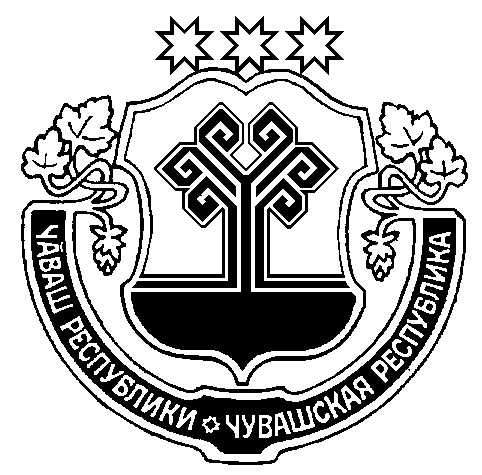      Чувашская  РеспубликаСобрание депутатовМариинско-Посадскогомуниципального округаР Е Ш Е Н И Е07.02.2024 № 24/2г. Мариинский  ПосадПЕТРОВ Владимир Владимирович-глава Мариинско-Посадского муниципального округа (председатель комиссии)ИВАНОВАлексей Петрович-Заместитель главы администрации Мариинско-Посадского муниципального округа-начальник отдела организационно- контрольной работы (заместитель председателя комиссии)ЦВЕТКОВАОльга Владимировна-начальник отдела правового обеспечения администрации Мариинско-Посадского муниципального округа (секретарь комиссии)ПЕТРОВА Ирина Михайловна-старший инспектор Чебоксарского межмуниципального филиала Федерального казенного учреждения «Уголовно-исполнительная инспекция Управления Федеральной службы исполнения наказаний по Чувашской Республике – Чувашии» (по согласованию)СИРОТКИНДмитрий Николаевич-начальник отдела участковых уполномоченных  полиции и подразделения по делам несовершеннолетних ОМВД России «Мариинско-Посадский», старший лейтенант (по согласованию) ВЕНЕДИКТОВАГалина Владимировна-ведущий специалист-эксперт сектора экономики, промышленности и инвестиционной деятельности администрации Мариинско-Посадского муниципального округаБОРИСОВ Николай Николаевич-депутат Собрания депутатов Мариинско-Посадского муниципального округа (по согласованию)ИТАЛЬЕВАлексей Александрович-И.о. начальника отдела мобилизационной подготовки, специальных программ гражданской обороны и чрезвычайных ситуацийРЯБЧИКОВ Андрей Николаевич-начальник 34-ой пожарно-спасательной части 9-го пожарно-спасательного отряда Федеральной противопожарной службы Государственной противопожарной службы Главного управления МЧС России по Чувашской Республике - Чувашии, капитан внутренней службы (по согласованию)